Уважаемые усольчане и жители Усольского районного муниципального образования!С 1 января 2023 года в интересах жителей Иркутской области ПЛАНИРУЕТСЯ передача полномочий по предоставлению субсидий на оплату жилых помещений и коммунальных услуг в органы социальной защиты населения.Для назначения субсидий гражданин будет обращаться с заявлением в органы социальной защиты. Сбор всех необходимых документов специалисты соцзащиты обеспечат посредством межведомственного взаимодействия, что освобождает граждан от предоставления справок и квитанций (кроме алиментов, стипендий).Проект закона вынесен на рассмотрение депутатов Законодательного собрания Иркутской области.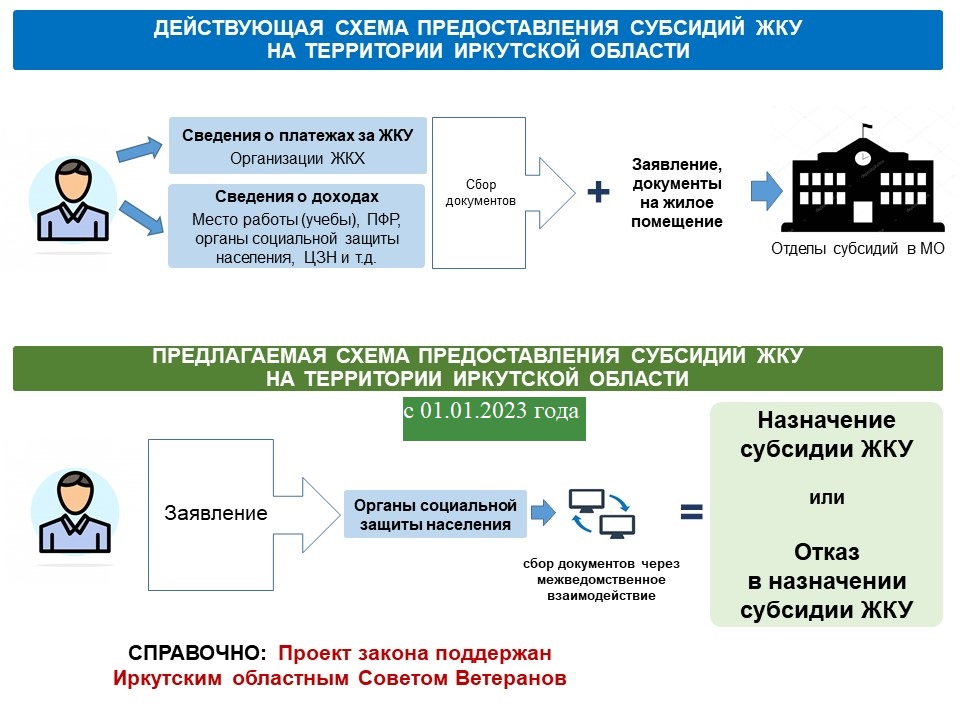 